За что мы любим Лего.Какой ребёнок не любит конструировать? Каждый ребенок - прирожденный конструктор, изобретатель и исследователь. Эти заложенные природой задачи особенно быстро реализуются и совершенствуются в конструктивной деятельности. Одним из новых видов конструкторов является - Лего.  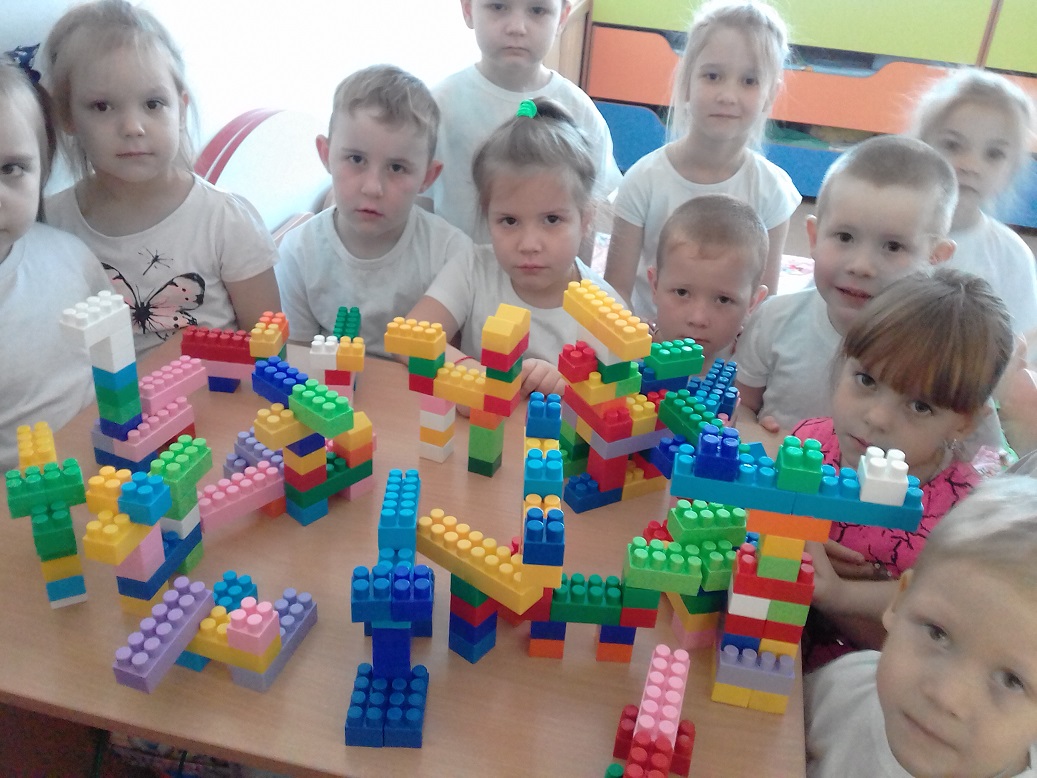 Лего - конструктор, с помощью которого ребенок имеет возможность общаться, исследовать и играть.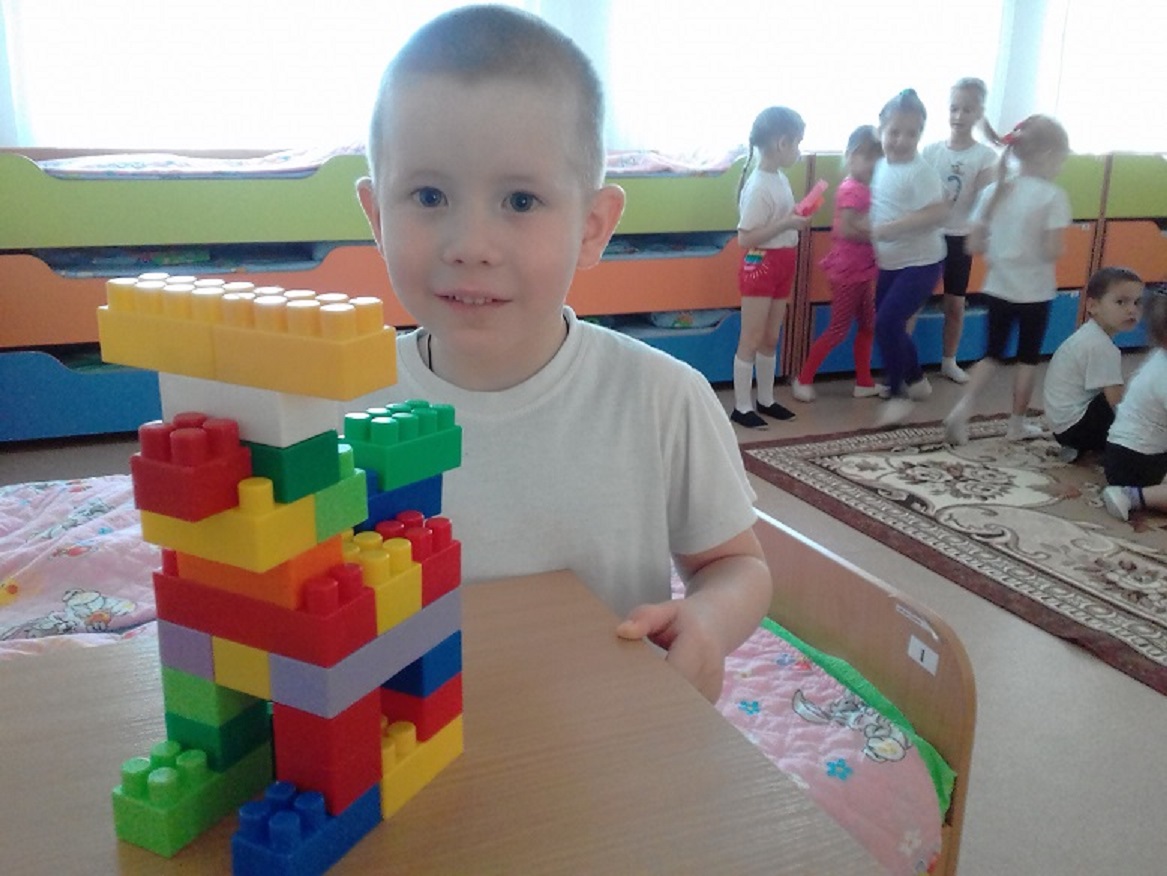 Тема нашего конструирования  «Животные». Дети работали, общались, обсуждали, помогали друг другу. И кого только нет в нашем зоопарке: олени, волки, собаки, жирафы и даже крокодил.  В группе царила атмосфера радости. 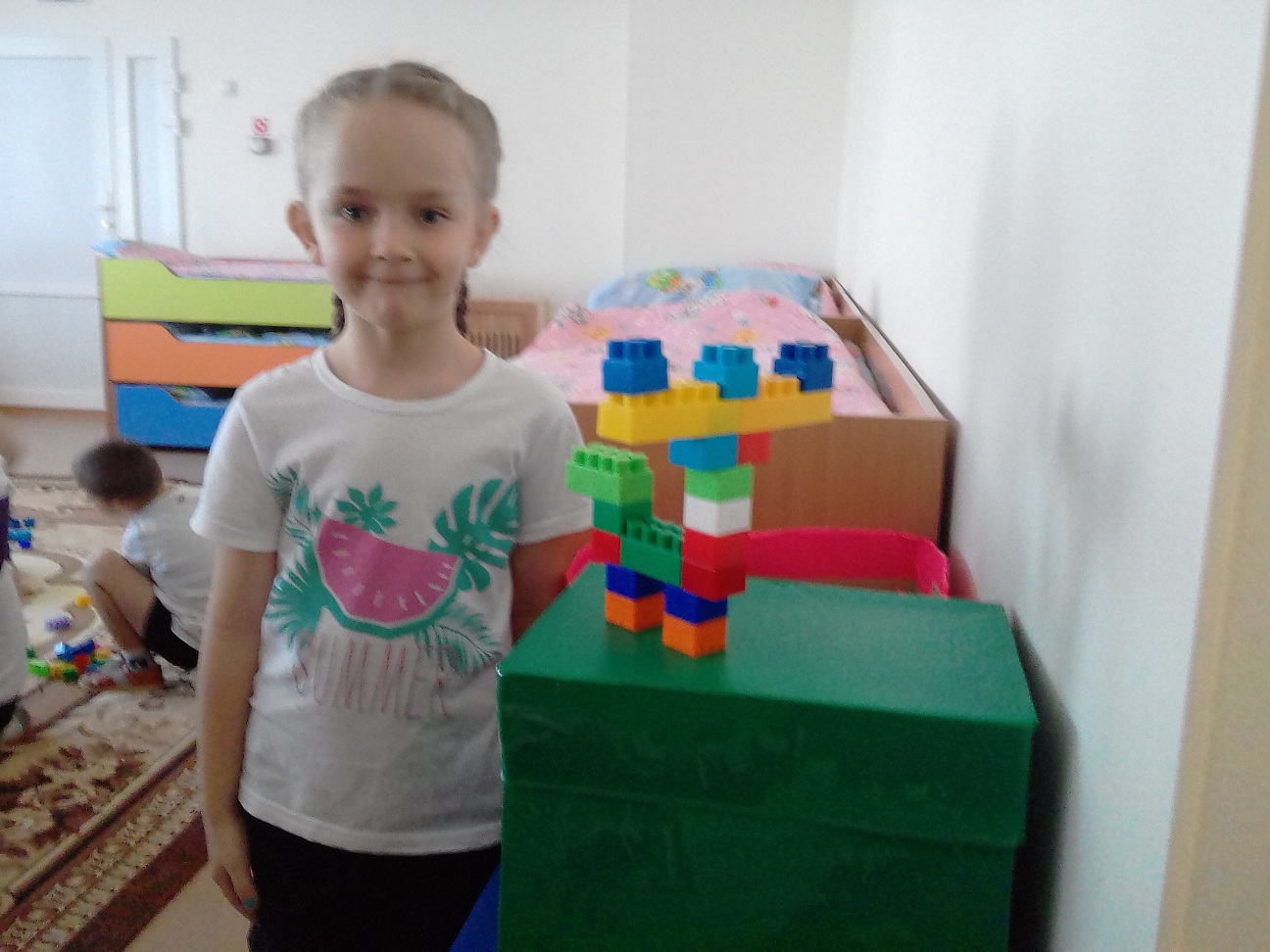 Лего побуждает работать в равной степени и голову и руки. Конструктор помогает детям воплощать в жизни свои задумки, строить и фантазировать, увлеченно работая и видя конечный результат. Информацию подготовила                                                                                воспитатель МА ДОУ АР                                                                                 детский сад «Сибирячок»                                                        корпус №1Полупан Елена Андреевна 